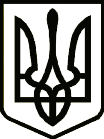 УКРАЇНАЧЕРНІГІВСЬКА ОБЛАСНА ДЕРЖАВНА АДМІНІСТРАЦІЯРОЗПОРЯДЖЕННЯПро анулювання ліцензії Відповідно до законів України «Про місцеві державні адміністрації», «Про ліцензування видів господарської діяльності», постанови Кабінету Міністрів України від 05 серпня 2015 року № 609 «Про затвердження переліку органів ліцензування та визнання такими, що втратили чинність, деяких постанов Кабінету Міністрів України» (зі змінами), постанови Національної комісії, що здійснює державне регулювання у сферах енергетики та комунальних послуг від 22 березня 2017 року № 307 «Про затвердження Ліцензійних умов провадження господарської діяльності з централізованого водопостачання та централізованого водовідведення», розпорядження голови Чернігівської обласної державної адміністрації від 02 червня 2020 року № 271 «Про організацію ліцензування видів господарської діяльності», на підставі заяви фізичної особи - підприємця Чеботаря Василя Іллічазобов’язую:1. Анулювати ліцензію серії АВ № 378322 від 19 березня 2010 року на право провадження господарської діяльності з централізованого водопостачання, видану фізичній особі - підприємцю Чеботарю Василю Іллічу  (ідентифікаційний код фізичної особи (вилучено персональні дані), місце реєстрації: вулиця Центральна, будинок 29 А, смт Холми, Корюківський район, Чернігівська область, 15331) на підставі розпорядження голови Чернігівської обласної державної адміністрації від 10 березня 2010 року № 47 «Про видачу ліцензії».2. Загальному відділу апарату Чернігівської обласної державної адміністрації забезпечити оприлюднення цього розпорядження на офіційному веб-сайті Чернігівської обласної державної адміністрації.3. Контроль за виконанням цього розпорядження покласти на заступника голови обласної державної адміністрації згідно з розподілом обов’язків.Голова               				    			      Анна КОВАЛЕНКОвід 26 лютого 2021 р.Чернігів№ 111